肇   庆   学   院肇庆学院2019—2020学年度信息公开工作年度报告一、概述2020年，在肇庆学院党委的领导下，学校继续推进信息公开工作，能够做到信息公开工作高效、务实，及时、准确。2020年召开的学校教代会上，通过了肇庆学院年度校务公开工作报告，报告向全体教师代表公开了人才队伍建设、科研和教研立项统计、招生录取情况、基建管理项目、资产设备购置、后勤服务情况等重要信息。通过专人负责信息公开专栏的形式，及时将学校人事招聘、评优、干部选拔、职称晋升、教育收费、招生、基建、大宗采购等信息进行公开、公示。2020年我校按照教育部、省教育厅要求认真落实“高等学校信息公开事项清单”，收到良好的成效。将学校基本信息；招生考试信息；财务、资产及收费信息；人事师资信息；教学质量信息；学生管理服务信息；学风建设信息；学位、学科信息；对外交流与合作等十个方面作为信息公开事项清单的组成部分，全面梳理了学校各项需要公开的规章制度。2020年，学校要求财务部门严格公开预决算；要求招生部门设立信息公开专栏，直接向社会及时公开信息。图1：重点信息公开栏目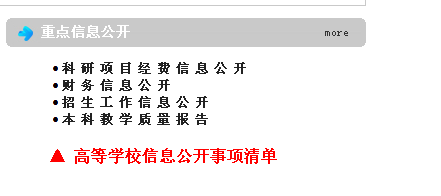 二、学校主动公开信息的情况2020年，我校根据《肇庆学院信息公开实施细则（试行）》的规定，对要求重点公开的财务工作、招生工作、教学工作、就业工作、资产招投标和基建招投标、科研立项和人事招聘等领域的工作严格做到信息公开。学校通过网站、校报校刊、微信等媒体，主动向校内和社会公开信息，在学校官网主页发布新闻信息共计700多条。在肇庆学院信息公开网即时公开的栏目中，2019—2020学年度，共发布15条公示信息。包括学校引进人才、教学质量报告、资产设备购置、科研建设、职称申请、财务信息等重要情况，以及其他需要及时公开的校务信息。同时在行政楼“信息公开”专栏及时公开。按照省教育厅的要求，能够做到公开的信息及时、准确、高效，让校内教师能够即时在网上获得公开的信息。图2：2019-2020学年度发布的公示信息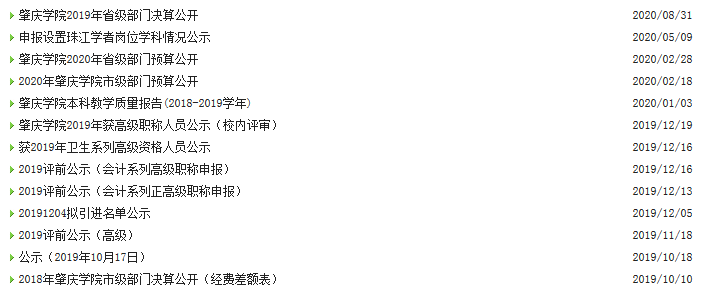 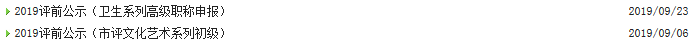 2020年，在招生工作信息公开方面，学校全面贯彻落实招生“阳光工程”，严格执行“六公开”（指招生政策公开、高校招生资格及有关考生资格公开、招生计划公开、录取信息公开、考生咨询及申诉渠道公开、重大违规事件及处理结果公开）、公平、公正、择优录取的原则，进一步健全管理体制，完善工作机制，优化工作流程，为招生录取信息公开工作的深入开展提供了坚实基础。    （一）公开招生政策。积极主动公开并宣传教育部及广东省普通高等学校招生工作的有关规定、政策，落实阳光高考招生工作，如公开普通高等学校招生平行志愿投档及录取实施办法、免试招收香港学生的政策及办法、普通高等学校招生体检工作指导意见、肇庆学院转专业相关规定等。（二）公开招生章程。编制了《2019年肇庆学院招生章程》，在学校网站和信息公开栏向社会公布。（三）公开招生计划。招生工作严格按照广东省教育厅、广东省发展和改革委员会下达的2019年广东省普通高等教育招生计划来执行，并在学校网站和信息公开栏向社会公布。（四）公开招生录取情况。招生过程中严格按“招生章程”进行录取，设立由学校领导和纪检监察部门组成的招生监督小组，全程参与招生考试和录取工作，加强了重点环节的检查和监督。在录取期间成立信访组，安排专人负责考生的信访、申诉、投诉处理工作。及时发布录取信息，不断提高社会对我校招生工作的满意度。在财务信息公开方面，按规定公开学校预决算信息等信息，对每位教职工做到公开、透明。尤其是在高校信息公开清单专栏，设置各年度预决算公开栏，坚决贯彻省教育厅、省财政厅关于信息的公开要求。图3：财务信息公开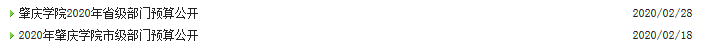 在信息公开清单工作中，将学校建设的全面信息进行公开，具体链接见附件。三、学校依申请公开学校信息和不予公开学校信息的情况2019—2020学年度学校尚未收到申请公开学校信息。四、对信息公开的评议情况肇庆学院在2020年召开的教代会上，对学校信息公开工作进行审议。教师代表对2019——2020学年度肇庆学院进行的信息公开工作表示比较满意，在教代会期间公布的“肇庆学院校务公开工作报告”为全体教师代表提供了人才队伍建设、科研立项统计、招生录取情况、基建管理项目、资产设备购置、后勤服务情况等重要信息。通过对各学院教职工的质性访谈，发现教职工对学校信息公开工作较为满意。肇庆学院具有良好的民主管理的传统，学校领导能够以身作则，时时处处注意将必要信息向教职员工公开，所以学校的信息公开工作都能得到学校领导的支持和教职工的拥护。五、因学校信息公开工作受到举报的情况2019—2020学年度学校尚未收到信息公开工作受到举报的情况。六、信息公开工作主要经验、存在的问题和改进措施（一）主要经验1.加强宣传。对信息公开工作事项清单等工作加强宣传，加强沟通，抓好落实。2.对信息公开的工作要求与“一岗双责”结合起来。落实一岗双责，重点是抓好领导干部的工作责任，将纪律检查监督与信息公开工作结合起来。（二）改进措施加强对二级学院信息公开工作的督办，要求二级学院通过信息公开工作，使决策过程更加透明、更加科学。七、其他需要报告的事项无。（联系方式：huangzuxin@zqu.edu.cn ，0758-2716239）附件：高等学校信息公开事项清单肇庆学院2020年10月30日附件高等学校信息公开事项清单序号类别公开事项网址1基本信息（6项）（1）办学规模、校级领导班子简介及分工、学校机构设置、学科情况、专业情况、各类在校生情况、教师和专业技术人员数量等办学基本情况http://xxgk.zqu.edu.cn/zdxxgk/gdxxxxgksxqd.htm1基本信息（6项）（2）学校章程及制定的各项规章制度http://xxgk.zqu.edu.cn/info/2016/2468.htm1基本信息（6项）（3）教职工代表大会相关制度、工作报告http://xxgk.zqu.edu.cn/info/2016/2470.htm1基本信息（6项）（4）学术委员会相关制度、年度报告http://xxgk.zqu.edu.cn/info/2016/2472.htm1基本信息（6项）（5）学校发展规划、年度工作计划及重点工作安排http://xxgk.zqu.edu.cn/zdxxgk/gdxxxxgksxqd.htm1基本信息（6项）（6）信息公开年度报告https://xxgk.zqu.edu.cn/xxgkndbg.htm2招生考试信息（8项）（7）招生章程及特殊类型招生办法，分批次、分科类招生计划https://xxgk.zqu.edu.cn/info/2014/2809.htm2招生考试信息（8项）（8）保送、自主选拔录取、高水平运动员和艺术特长生招生等特殊类型招生入选考生资格及测试结果https://xxgk.zqu.edu.cn/info/2014/2811.htm2招生考试信息（8项）（9）考生个人录取信息查询渠道和办法、分批次、分科类录取人数和录取最低分https://xxgk.zqu.edu.cn/info/2014/2810.htm2招生考试信息（8项）（10）招生咨询及考生申诉渠道，新生复查期间有关举报、调查及处理结果http://xxgk.zqu.edu.cn/zdxxgk/gdxxxxgksxqd/zsksxxzl.htm2招生考试信息（8项）（11）研究生招生简章、招生专业目录、复试录取办法、各院（系、所）或学科、专业招收研究生人数我校暂未招研究生2招生考试信息（8项）（12）参加研究生复试的考生成绩我校暂未招研究生2招生考试信息（8项）（13）拟录取研究生名单我校暂未招研究生2招生考试信息（8项）（14）研究生招生咨询及申诉渠道我校暂未招研究生3财务、资产及收费信息(7项)（15）财务、资产管理制度http://xxgk.zqu.edu.cn/zdxxgk/gdxxxxgksxqd/cw_zcjsfxxzl.htm3财务、资产及收费信息(7项)（16）受捐赠财产的使用与管理情况http://xxgk.zqu.edu.cn/info/2015/2645.htm3财务、资产及收费信息(7项)（17）校办企业资产、负债、国有资产保值增值等信息http://xxgk.zqu.edu.cn/info/2015/2646.htm3财务、资产及收费信息(7项)（18）仪品设备、图书、药品等物资设备采购和重大基建工程的招投标http://xxgk.zqu.edu.cn/info/2015/2648.htm3财务、资产及收费信息(7项)（19）收支预算总表、收入预算表、支出预算表、财政拨款支出预算表https://xxgk.zqu.edu.cn/info/2015/2817.htm3财务、资产及收费信息(7项)（20）收支决算总表、收入决算表、支出决算表、财政拨款支出决算表https://xxgk.zqu.edu.cn/info/2015/2818.htm3财务、资产及收费信息(7项)（21）收费项目、收费依据、收费标准及投诉方式https://xxgk.zqu.edu.cn/info/2015/2823.htm4人事师资信息（5项）（22）校级领导干部社会兼职情况https://xxgk.zqu.edu.cn/info/2017/2816.htm4人事师资信息（5项）（23）校级领导干部因公出国（境）情况https://xxgk.zqu.edu.cn/info/2017/2816.htm4人事师资信息（5项）（24）岗位设置管理与聘用办法http://xxgk.zqu.edu.cn/zdxxgk/gdxxxxgksxqd/rsszxxzl.htm4人事师资信息（5项）（25）校内中层干部任免、人员招聘信息https://xxgk.zqu.edu.cn/info/2017/2816.htm4人事师资信息（5项）（26）教职工争议解决办法http://xxgk.zqu.edu.cn/zdxxgk/gdxxxxgksxqd/rsszxxzl.htm5教学质量信息（9项）（27）本科生占全日制在校生总的比例、教师数量及结构https://xxgk.zqu.edu.cn/info/2018/2821.htm5教学质量信息（9项）（28）专业设置、当年新增专业、停招专业名单https://xxgk.zqu.edu.cn/info/2018/2820.htm5教学质量信息（9项）（29）全校开设课程的教授占教授总数的比例、教授授本科课程占课程总门次数的比例https://xxgk.zqu.edu.cn/info/2018/2824.htm5教学质量信息（9项）（30）主讲本科课程的教授占教授总数的比例、教授授本科课程占课程总门次数的比例https://xxgk.zqu.edu.cn/info/2018/2824.htm5教学质量信息（9项）（31）促进毕业生就业的政策措施和指导服务https://xxgk.zqu.edu.cn/info/2018/2812.htm5教学质量信息（9项）（32）毕业生的规模、结构、就业率、就业流向https://xxgk.zqu.edu.cn/info/2018/2813.htm5教学质量信息（9项）（33）高校毕业生就业质量年度报告https://xxgk.zqu.edu.cn/info/2018/2814.htm5教学质量信息（9项）（34）艺术教育发展年度报告https://xxgk.zqu.edu.cn/info/2018/2819.htm5教学质量信息（9项）（35）本科教学质量报告https://xxgk.zqu.edu.cn/info/2005/2762.htm6学生管理服务信息(4项)（36）学籍管理办法https://xxgk.zqu.edu.cn/zdxxgk/gdxxxxgksxqd/xsglfwxxzl.htm6学生管理服务信息(4项)（37）学生奖学金、助学金、学费减免、助学贷款、勤工俭学的申请与管理规定https://xxgk.zqu.edu.cn/zdxxgk/gdxxxxgksxqd/xsglfwxxzl.htm6学生管理服务信息(4项)（38）学生奖励处罚办法https://xxgk.zqu.edu.cn/zdxxgk/gdxxxxgksxqd/xsglfwxxzl.htm6学生管理服务信息(4项)（39）学生申诉办法https://xxgk.zqu.edu.cn/zdxxgk/gdxxxxgksxqd/xsglfwxxzl.htm7学风建设信息专栏（6项）（40）学风建设机构http://xxgk.zqu.edu.cn/zdxxgk/gdxxxxgksxqd/xfjsxxzl.htm7学风建设信息专栏（6项）（41）学术规范制度http://xxgk.zqu.edu.cn/zdxxgk/gdxxxxgksxqd/xfjsxxzl.htm7学风建设信息专栏（6项）（42）学术不端行为查处机制http://xxgk.zqu.edu.cn/zdxxgk/gdxxxxgksxqd/xfjsxxzl.htm8学位、学科信息（4项）（43）授予博士、硕士、学士学位的基本要求http://xxgk.zqu.edu.cn/zdxxgk/gdxxxxgksxqd/xw_xkxxzl.htm8学位、学科信息（4项）（44）拟授予硕士、博士学位同等学力人员资格审查和学力水平认定我校暂未有博士硕士点8学位、学科信息（4项）（45）新增硕士、博士学位授权学科或专业学位授权点审核办法我校暂未有博士硕士点8学位、学科信息（4项）（46）拟新增学位授权学科或专业学位授权点的申报及论证材料https://xxgk.zqu.edu.cn/info/2021/2822.htm9对外交流与合作信息（2项）（47）中外合作办学情况http://xxgk.zqu.edu.cn/zdxxgk/gdxxxxgksxqd/dwjlyhzxxzl.htm9对外交流与合作信息（2项）（48）来华留学生管理相关规定http://xxgk.zqu.edu.cn/zdxxgk/gdxxxxgksxqd/dwjlyhzxxzl.htm10财务、资产及收费信息(7项)（49）巡视组反馈意见，落实反馈意见整改情况https://xxgk.zqu.edu.cn/info/2017/2816.htm10财务、资产及收费信息(7项)（50）自然灾害等突发事件的应急处理预案、预警信息和处置情况，涉及学校的重大事件的调查和处理情况http://xxgk.zqu.edu.cn/zdxxgk/gdxxxxgksxqd/qtxx.htm